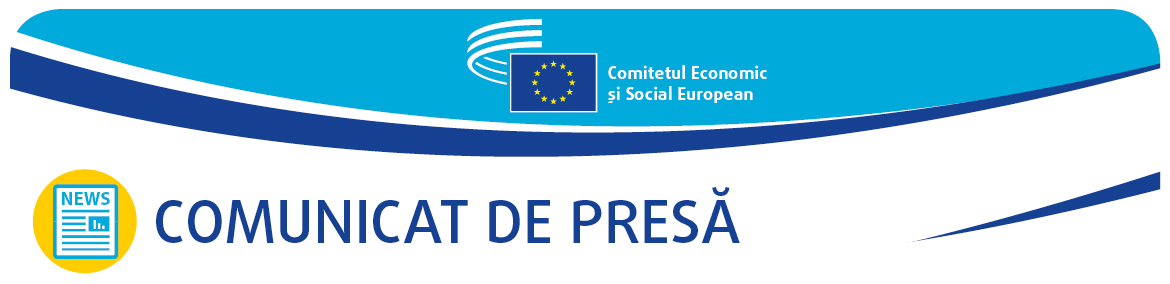 Conferința privind viitorul Europei este un exercițiu democratic unic și trebuie monitorizată temeinicÎn cadrul sesiunii plenare din iunie a Comitetului Economic și Social European, președinta CESE, Christa Schweng, și vicepreședinta Comisiei Europene, Dubravka Šuica, au fost de acord că, după un an de dezbateri privind viitorul UE, este esențial acum să se ofere europenilor măsuri specifice de monitorizare.Eforturile colective ale organizațiilor societății civile din ultimul an au dat roade, iar Conferința privind viitorul Europei a reușit să producă rezultate semnificative în ceea ce privește chestiunile de interes pentru europeni. Cu acest mesaj, președinta Comitetului Economic și Social European (CESE), dna Christa Schweng, i-a urat bun venit dnei Dubravka Šuica, vicepreședintă a Comisiei Europene pentru democrație și demografie, la sesiunea plenară a CESE din 15 iunie 2022.„Au fost adoptate 49 de propuneri, pe baza recomandărilor cetățenilor și a contribuțiilor tuturor părților interesate. Acestea includ numeroase obiective orientate spre viitor, cum ar fi capacitarea explicită a CESE ca facilitator și garant al activităților de democrație participativă”, a declarat dna Schweng.Ea a adăugat că, în prezent, provocarea este dublă. În primul rând, să dăm curs acestei cereri și să găsim cel mai bun mod posibil de a sprijini dialogul structurat cu organizațiile societății civile. În al doilea rând, să monitorizăm rezultatele conferinței și să ne asigurăm că acest exercițiu nu are efecte opuse celor scontate și nu alimentează resentimentele față de UE și instituțiile sale. În această privință, CESE a prezentat idei concrete: feedbackul ar trebui să fie temeinic, simplu, transparent și sub forma unui tablou de bord online și a unei monitorizări publice.Dna Šuica a subliniat că „Comitetul este o parte esențială a ecosistemului democratic, care este pregătit pentru viitor. Activitatea dumneavoastră consolidează încrederea și reduce decalajul dintre cetățeni și instituții. În prezent, este esențial să oferim europenilor răspunsuri în urma acestui exercițiu democratic unic. Comisia va fi întotdeauna de partea celor care doresc să reformeze Uniunea Europeană, pentru a o face să funcționeze mai bine. Cu toate acestea, modificarea tratatului nu ar trebui să fie un scop în sine; există multe lucruri care pot și vor trebui să fie realizate în temeiul tratatelor existente.”Anunțând conferința de monitorizare care va avea loc în toamna anului 2022, ea a spus că „manifestarea va legitima întregul proces, deoarece democrația este prețioasă și nu putem niciodată să o considerăm de la sine înțeleasă, așa cum ne reamintesc evenimentele tragice din Ucraina. Trebuie să ne concentrăm asupra dezvoltării în continuare a democrației și acum ne pregătim democrația pentru viitor.”În cursul dezbaterii care a urmat, președintele Grupului „Angajatori” al CESE, Stefano Mallia, a subliniat că Conferința privind viitorul Europei a arătat modul în care democrația participativă și reprezentativă ar putea funcționa bine împreună.Oliver Röpke, președintele Grupului „Lucrători” al CESE, a constatat cu satisfacție că, în ciuda diferitelor opinii politice, conferința a demonstrat unitate în ceea ce privește ideea de consolidare a Europei și de asigurare a capacității acesteia de a face față crizelor cu care s-a confruntat.În numele Grupului „Organizații ale societății civile” al CESE, președintele acestuia, Séamus Boland, a subliniat că recomandările finale ale conferinței necesită o monitorizare reală, care să producă rezultate concrete în materie de politici, și că Comisia ar trebui să integreze rezultatele în programul său de lucru pentru 2023.Pe parcursul conferinței, în perioada 9 mai 2021-9 mai 2022, CESE a depus eforturi susținute în cadrul tuturor organelor conferinței, în calitate de gardian și de purtător de cuvânt al societății civile organizate europene. Comitetul a sprijinit desfășurarea a 75 de manifestări, 33 la nivel național și 42 la nivel central, iar în urma a 60 % dintre acestea au fost elaborate rapoarte pe platforma conferinței, reunind peste 7 600 de participanți și făcând posibilă introducerea a 60 de idei noi pe platforma conferinței.Pentru informații suplimentare, vă rugăm să contactați:Unitatea Presă a CESE: Marco Pezzani 
Tel. fix +32 (0)2 546 97 93 – Tel. mobil +32 (0)470 881 903marco.pezzani@eesc.europa.eu@EESC_PRESSMaterial video: CESE văzut din interior_______________________________________________________________________________Comitetul Economic și Social European asigură reprezentarea diferitelor componente cu caracter economic și social ale societății civile organizate. Este un organ instituțional consultativ, instituit prin Tratatul de la Roma din 1957. Rolul său consultativ le permite membrilor Comitetului, deci și organizațiilor pe care ei le reprezintă, să participe la procesul de luare a deciziilor la nivelul UE._______________________________________________________________________________Nr. 33/202216 iunie 2022